Publicado en Donostia - San Sebastián el 18/03/2024 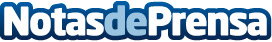 Los farmacéuticos Beatriz Gastón y Unai Berasategi premiados por la Asociación de Farmacéuticos Euskaldunes (FEUSE)En reconocimiento a su implicación con la entidad y a su trabajo "por mantener viva la llama del euskera en la farmacia". Ambos recogieron los Premios FEUSE 2024 en la asamblea general de la asociación celebrada ayer en Irurtzun (Navarra). Se entregaron asimismo los premios del concurso de relatos cortos a sendos textos de las farmacéuticas Naiara Aizpurua e Idoia FernándezDatos de contacto:Colegio Farmacéuticos Gipuzkoa ComunicaciónColegio Farmacéticos Gipuzkoa Comunicación943223750Nota de prensa publicada en: https://www.notasdeprensa.es/los-farmaceuticos-beatriz-gaston-y-unai Categorias: Medicina Industria Farmacéutica País Vasco Navarra Premios http://www.notasdeprensa.es